Учебная дисциплина: литература + обществознание (интегрированный урок).Тема урока «Отец в жизни детей: его роль и влияние» (литература: комедия А. Вампилова «Старший сын» и    обществознание: материал темы «Семья»). Тип урока: изучение нового материала.Вид урока:  исследовательская работа.Продолжительность урока: 1ч 30 мин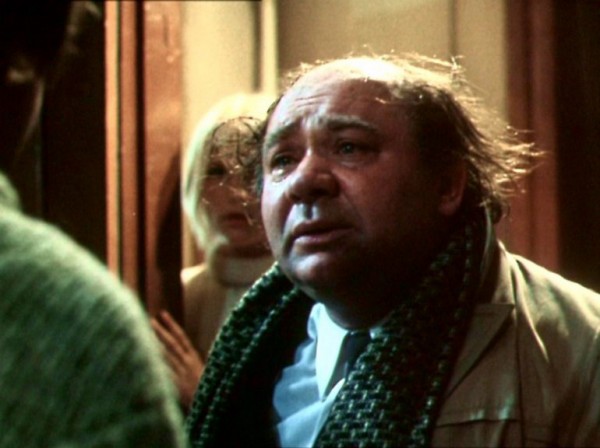 Образовательная цель: исследовать литературный образ главы семьи, Сарафанова Андрея Григорьевича, определить роль и влияние отца на личность детей в семье; выявить и обосновать проблемы, связанные с построением семьи как основы человеческого бытия.Развивающая цель: развивать умение выбирать ключевую информацию в контексте заданной темы, развивать способность разрабатывать проблемы и находить их решение, уметь делать правильный вывод на основе группового анализа ситуации; вырабатывать  навыки критического оценивания различных точек зрения, осуществлять самоанализ, самоконтроль и самооценку, делать первые теоретические обобщения.Воспитательная цель:  способствовать воспитанию таких основных семейных качеств, как ответственность, великодушие, отзывчивость, внимание, прощение, побудить обучающихся задуматься о роли отца в семье, в воспитании детей.Технологии: педагогика сотрудничества, технология кейс – метод,  технология группового обучения.Оборудование: портрет А.В. Вампилова,  иллюстрации к пьесе, фрагменты текста из пьесы «Старший сын», раздаточный материал: инструкция, лист самооценки, слайд – презентация, аудиозапись песни В. Мясникова «Песня про наших пап», теоретический вспомогательный материал.Прогнозируемый результат: В течение урока у студентов формируются следующие компетенции:А)  Ценностно – смысловая компетенция  (составлять план действий);Б) Общекультурная  компетенция  (истолковывать текст);В) Учебно – познавательная компетенция ( сравнивать и группировать факты, явления, разрабатывать проблему, определять причины явлений и событий, делать выводы на основе обобщения знаний);Г) Информационная компетенция  ( извлекать информацию из текста, действовать по плану);Д) Коммуникативная компетенция (вычитывать информацию данную в явном/ неявном виде, объяснять смысл слов).Эпиграф ( на доске) Семья сильна отцом.(Пословица)Ход урокаУчитель 1 и 2: Приветствие. Создание положительного эмоционального настроя в классе. Урок необычен в том, что проводить его будут два педагога.Учитель 1:Сегодня  в нашем техникуме открылась выставка книг Александра Валентиновича Вампилова. Мы  проведем для вас в начале урока небольшую экскурсию, в которой расскажем о драматурге и его комедии «Старший сын». Учитель 1: Александр Вампилов родился 19 августа 1937 года в райцентре Кутулик Иркутской области в обычной семье. Его отец - Валентин Никитович - работал директором Кутуликской школы (его предками были бурятские ламы), мать - Анастасия Прокопьевна - работала там же завучем и учителем математики (ее предками были православные священники). До рождения Александра в семье уже было трое детей - Володя, Миша и Галя. Воспитывать своего сына Валентину Никитовичу так и не довелось. Буквально через несколько месяцев после его рождения один из учителей его же школы написал на него донос в НКВД. Учитель 2: Отца Саши арестовали и причислили к "панмонголистам" - так  называли тех, кто якобы ратовал за воссоединение Бурятии, Монголии и двух национальных округов. Обвинение было тяжким и не давало арестованному никаких шансов на выживание.Объяснять, что такое жить с клеймом родственников "врага народа", думаю, нет необходимости. Семья Вампиловых жила очень трудно, буквально перебиваясь с хлеба на водуМать позднее признавалась: "Мы, родные, долго не видели в Саше таланта. Он не любил говорить о себе, об успехах и о работе. Да и не так много было у него этих успехов - трудно ему приходилось...".Учитель 1: Наверное, прозвучит странно, Александр Вампилов – классик двадцатого столетия. И от этого образа повеет чем-то монументальным, неживым. Для каждого человека существуют свои отношения со временем. Для кого-то его вообще нет. У кого-то год как год, норма, у кого-то год за два. Вампилов вне времени уже. У него нет прошлого, нет будущего, нет настоящего: он есть! Учитель 2: Александр Вампилов, отлитый в бронзе, стоит в Иркутске на невысоком постаменте рядом с драматическим театром. Автор скульптуры Михаил Переяславец не случайно расположил памятник почти на тротуаре. Вампилов – живой, еще молодой, красивый, словно вливается в этот говорливый поток. Судьба отмерила ему всего 35 лет, да и то недодала до полного счета двух дней. В четверг, 17 августа 1972 года он погиб на Байкале, не доплыв до Листвянки с десяток метров…Учитель 1:Жизнь оборвалась на самом взлете, в самом расцвете. А что мы знаем о его творческом пути?  Писательская карьера  будущего драматурга началась, когда Вампилов поступил в Иркутский университет на факультет истории и филологии.Постепенно Александр Вампилов начинает пробовать себя в написании коротких рассказов. Работу над пьесой  «Старший сын» Вампилов ведет длительное время. Сначала появляются черновые наброски, заметки в записных книжках, потом публиковались некоторые главы. Окончательный вариант увидел свет в 1970 году, опубликованный в издательстве «Искусство». Учитель 2 : Именно пьеса А. Вампилова «Старший сын» и материал темы «Семья» из  обществознания станут на уроке  объектами изучения?Откройте тетради, запишите число, тему урока и эпиграф в тетрадь.Учитель 1: Исходя из темы урока сформулируйте цель ( студенты озвучивают цель работы на занятии).Учитель 1: Итак, к уроку вы должны были прочитать комедию «Старший сын» и посмотреть фильм, поставленный на киностудии «Ленфильм» в 1975 году режиссёром Виталием Мельниковым по одноимённой пьесе Александра Вампилова. Я уверена, что и произведение, и фильм никого из вас не оставили равнодушным.На экране вы видите главных героев пьесы. Проведем небольшой блиц – опрос:- Какой герой вызвал у тебя симпатию и почему? - Какой герой вызвал у тебя сочувствие и почему?- Какой герой вызывает у тебя возмущение и почему?- Какого героя ты осуждаешь и за что?Учитель 2: Ольга Петровна, а какому герою симпатизируете вы? Слово учителя 1:   Анна Александровна, а давайте  рассмотрим героев комедии А. Вампилова «Старший сын» поближе, разберемся в их поступках, взвесим все «за» и «против», проанализируем образ одного из главных героев пьесы, отца семейства, Андрея Григорьевича Сарафанова.  А помогут нам в этом заранее приготовленные кейсы с практическими ситуациями. А что же такое кейс? Кейс ( от англ. сase  – случай, обстоятельство) – это обучение с помощью анализа конкретных ситуаций. Проблемные ситуации, выявленные из фрагментов текста комедии А. Вампилова «Старший сын» и из фактов реальной жизни и станут сегодня исследоваться студентами. Итак, каждая группа получает кейс – задание, в котором материал подан в виде проблем, инструкцию, лист самооценки. Познакомьтесь с содержанием кейса, внимательно прочитайте инструкцию к нему. Слово учителя 2: Каждая группа, решая выдвинутую проблему, готовит рассуждение через доказательства. Кейс №1. Практическая ситуация (эпизод из комедии А. Вампилова «Старший сын»)СИЛЬВА. Эх! Сидел бы я лучше дома. Тепло по крайней мере. И весело тоже. У меня батя большой шутник. С ним не соскучишься. Нет-нет да и что-нибудь выдаст. Вчера, например. Мне, говорит, надоели твои безобразия. На работе, говорит, испытываю из-за тебя эти… неловкости. На, говорит, тебе последние двадцать рублей, иди в кабак, напейся, устрой дебош, но такой дебош, чтобы я тебя год-два не видел!.. Ничего, а?БУСЫГИН. Да, почтенный родитель.СИЛЬВА. А у тебя?БУСЫГИН. Что – у меня?СИЛЬВА. Ну с отцом. То же самое – разногласия?БУСЫГИН. Никаких разногласий.СИЛЬВА. Серьезно? Как это у тебя получается?БУСЫГИН. Очень просто. У меня нет отца.Вспомогательный теоретический материал.1) Отцы и дети – проблема прошлого. Дети без отцов – проблема настоящего. (Константин Кушнер)2) Гораздо легче стать отцом, чем остаться им. (Ключевский В. О.) 3) Все пороки «Сукина сына» проистекали из его безотцовщины ( Принц Александр)4) Ребёнок — зеркало семьи; как в капле воды отражается солнце, так в детях отражается нравственная чистота матери и отца (Василий Сухомлинский)Вопросы к кейсу.- Сформулируйте социальные и нравственные проблемы, на которые указывает предложенный для анализа эпизод.- Типична ли такая ситуация, возможно ли она вне произведения художественной литературы?- Охарактеризуйте отца Сильвы по данному отрывку из текста?- Предложите свой вариант решения подобной проблемы взаимоотношений между отцом и сыном в современном мире?Учитель 1 и 2:  прослушивание версий по решению проблемной ситуации группой ( кейс № 1)Организация дискуссии. Варианты ответов (проблемы): 1.«Безотцовщина» при живом отце;2.Воспитание в неполной семье (дети без отцов);3. Нравственная порочность родителей;4. Непонимание мужчиной миссии отца. Учитель 1:  чтение стихотворения А. Дементьева « Отцы, не покидайте сыновей))***Отцы, не покидайте сыновей! Не унижайте их подарком к дате... Всё можно изменить в судьбе своей,Но только сыновей не покидайте. Пока малы, за них в ответе мать —От первых слёз и до вечерней сказки.Но как потом им будет не хвататьМужской поддержки и отцовской ласки.Им непременно надо подражатьСвоим отцам — на то они и дети.Родную руку молча подержать, Уйти с отцом рыбачить на рассвете.Обида вас настигнет иль любовь—Не уходите... Вы им всех дороже.Ведь в жилах сыновей — отцова кровьИ заменить её уже никто не сможет. Кейс №2. Практическая ситуация ( эпизод из комедии А. Вампилова «Старший сын»)САРАФАНОВ. Я так тебе рад, поверь мне. То, что ты появился,– это настоящее счастье.БУСЫГИН. Для меня это тоже… большая радость.САРАФАНОВ: Это правда, сынок?БУСЫГИН. Конечно.САРАФАНОВ. Дай-ка я тебя поцелую. (Поцеловал Бусыгина по-отечески в лоб. Тут же смутился.) Извини меня… Дело в том, что я было совсем уже затосковал.БУСЫГИН.  А что тебя беспокоит?САРАФАНОВ.  Да вот, суди сам. Один бежит из дому, потому что у него несчастная любовь. Другая уезжает, потому что у нее счастливая…БУСЫГИН (перебивает). Кто уезжает?САРАФАНОВ. Нина. Она выходит замуж.БУСЫГИН. Она выходит замуж?САРАФАНОВ. В том-то и дело. Буквально на днях она уезжает на Сахалин. А вчера мальчишка заявляет мне, что он едет в тайгу на стройку, вон как! Теперь ты понимаешь, что произошло в тот момент, когда ты постучался в эту дверь?БУСЫГИН. Понимал, когда стучался…САРАФАНОВ (перебивает). Произошло чудо! Настоящее чудо. И они еще говорят, что я неудачник!Вспомогательный теоретический материал.1) …отец - это благодарность за съеденный в детстве, отрочестве и юности хлеб (Ю. Нагибин)2) Неблагодарный сын хуже чужого: это преступник... ( Ги де Мопассан)3) Личный эгоизм - родной отец подлости. ( М. Горький)4) Старость одинокая      Всем бедам беда! (Софокл)Вопросы к кейсу.- Сформулируйте социальные и нравственные проблемы, на которые указывает предложенный для анализа эпизод.- Какие поступки детей Андрея Григорьевича Сарафанова вы считаете правильными, а какие нет? Почему?- Как, по вашему мнению, стоит воспитывать детей, чтобы не оказаться в подобной ситуации?- Предложите свой вариант решения подобной проблемы взаимоотношений между отцом и детьми  в современном мире.Учитель 1и 2: прослушивание версий по решению проблемной ситуации группой ( кейс № 2)Пример варианта решения подобной проблемы взаимоотношений между главными героями в современном мире: конфликт поколений можно разрешить мирным путем, если поколение «детей» будет проявлять терпимость, а старшее поколение – мудрость. Конфликт между отцами и детьми – это не закономерная неизбежность, а в большей мере следствие мыслей и поступков людей. В противостоянии поколений всегда возможен компромисс, важно стремление к взаимопониманию. Смягчить конфликт между отцами и детьми поможет искренность, доверие и снисхождение друг к другу.Организация дискуссии. Варианты ответов (проблемы): 1. Отношение к родителям: отсутствие безусловного почитания, благодарности и уважения;2. Социальные стереотипы: вечные проблемы между отцами и детьми;3. Эгоизм детей по отношению к родителям;4. Одинокая старость престарелых родителей.Учитель 2 :Притча «О воспитании» Молодая женщина пришла к мудрецу за советом.- Мудрец, моему ребенку исполнился месяц. Как мне следует воспитывать свое дитя: в строгости или же в ласке?Мудрец взял женщину и подвел к виноградной лозе:- Посмотри на эту лозу. Если ты не будешь ее обрезать, если, жалея лозу, ты не будешь отрывать у нее лишние побеги, то лоза одичает. Потеряв контроль над ростом лозы, ты не дождешься сладких вкусных ягод. Но если ты укроешь лозу от солнца и его ласки, если не будешь заботливо поливать корни лозы, то она зачахнет и ты не получишь сладких вкусных ягод…  Лишь при разумном сочетании того и другого удается вырастить изумительные плоды и вкусить их сладость!Учитель 1 : То есть, разумное сочетание ласки и строгости способствует воспитанию нормальной  личности.Кейс №3. Практическая ситуация ( цитаты реплик Андрея Григорьевича Сарафанова  из комедии А. Вампилова «Старший сын»)САРАФАНОВ: «…  Вот, сынок. Это пустячок, серебряная табакерка, но дело в том, что в нашей семье она всегда принадлежала старшему сыну. Еще прадед передал ее моему деду, а ко мне она попала от твоего деда – моего отца. Теперь она твоя»«…Что бы я делал, если б у меня не было детей? Нет-нет, меня не назовешь неудачником. У меня замечательные дети…» «.… Да... Так вот. Сейчас, когда я возвращался домой, я размышлял о жизни. Кто что ни говори, а жизнь всегда умнее всех нас, живущих и мудрствующих.  Да-да, жизнь справедлива и милосердна. Героев она заставляет усомниться, а тех, кто сделал мало, и далее тех, кто ничего не сделал, но прожил с чистым сердцем, она всегда утешит».Вспомогательный теоретический материал.1) Путь без сердца никогда не бывает радостным (Карлос Кастанеда) 2) Без хороших отцов, нет хорошо воспитанных детей, несмотря на все школы, институты и пансионы (Н. Карамзин)3) Чтобы стать мужчиной -  мало им родиться. (М. Львов) 4) Доброта — это то, что может услышать глухой и увидеть слепой ( Марк Твен)Вопросы к кейсу.- Как вы считаете Андрей Григорьевич  Сарафанов -  мечтатель - неудачник или счастливый человек? - Возможно ли, что в образе Сарафанова драматург сделал попытку создать идеального героя?- Как эпиграф урока соотносится с образом Сарафанова?- Создайте макет идеального отца. Какова роль отца в современной семье? Учитель 1 и 2:  прослушивание версий по решению проблемной ситуации группой ( кейс № 3)Организация дискуссии. Варианты ответов (проблемы): 1) Заменить мать может только отец;2) Жизнь с чистыми помыслами;3) Сила семьи в отце.4)  Великодушие - отличие настоящего мужчины.Учитель 1 : - Скажите, это идеал современного отца или идеал вне времени?Учитель 2: Пусть Сарафанов как мужчина не прославился, и даже не может закончить музыкальное произведение, но Андрей Григорьевич обладает большим жизненным опытом: в самый пик душевного кризиса ( бросила жена и сбежала с другим, оставив детей) он выстоял, когда другие сломались бы. Вампиловский Сарафанов – это человек, наделенный всяческими добродетелями и достоинствами и при этом, сам герой даже в малой степени не ощущает собственного избранничества.Кейс №4. Практическая ситуация (эпизод из комедии А. Вампилова «Старший сын»)БУСЫГИН.- Откровенно говоря, я и сам уже не верю, что я вам не сын. (Взглянув на Нину.) Но факт есть факт.САРАФАНОВ.- Не верю! Не понимаю! Знать этого не хочу! Ты – настоящий Сарафанов! Мой сын! И притом любимый сын!НИНА (Бусыгину).- Я тебе говорила… (Сарафанову, весело.) -А я? А Васенька? Интересно, ты еще считаешь нас своими детьми?САРАФАНОВ:- Нина! Вы все мои дети, но он… Все-таки он вас постарше.САРАФАНОВ.  -То,  что случилось,– все это ничего не меняет. Володя, подойди сюда…(Бусыгин подходит.Он, Нина, Васенька, Сарафанов – все рядом.)-Что бы там ни было, а я считаю тебя своим сыном. (Всем троим.) Вы мои дети, потому что я люблю вас. Плох я или хорош, но я вас люблю, а это самое главное…Вспомогательный теоретический материал.1) Один отец значит больше, чем сто учителей ( Д. Герберт)2) Тот является отцом, кто воспитывает, а не тот, кто родит (Менандр)3) Отношение к детям — безошибочная мера духовного достоинства человека (Янка Брылъ)4) Не надобно другого образца, Когда в глазах пример отца (Грибоедов Александр)Вопросы к кейсу.- В чем состоит проблема?- Почему Андрей Григорьевич Сарафанов не выгоняет Володю Бусыгина из дома, узнав, что тот не его сын?- Духовное родство и родство по крови: что важнее, по вашему мнению, в семье? И почему?- Составьте небольшое пособие, в котором перечислите несколько достойных примеров  поведения современного отца для подражания сыну.Учитель 1 и 2: прослушивание версий по решению проблемной ситуации группой ( кейс № 4)Организация дискуссии. Варианты ответов (проблемы): 1. Духовное родство, а не родство по крови; 2. Родители - пример для подражания?;3. Рождение авторитета отца через поступки, вызывающие уважение, а не через страх и давление;4. «Чужих детей» не бывает.Учитель 1: «Мнимый» старший сын становится по- настоящему близким человеком и устраивает все так, что дети Сарафанова остаются с ним. Нина соглашается с Володей: "Ты прав, отца нельзя оставлять". Она признает: "Мы все в папу. У нас один характер". Получается, родство людей – это не то, что написано на бумаге, это – чувства людей, духовное родство. И, как мы видим в этом произведении, отец – это родной, близкий человек, который дарит детям заботу, любовь и внимание, воспоминания о которых сохраняются на всю жизнь.Как важно в любой семье любить самим и быть любимым. Сейчас я хочу прочитать вам стихотворение Е.А. Евтушенко «Я ребенок любви»Я ребенок любви.Меня вышептали, меня выцеловали, у друг друга из кожи ногтямигорячечно выцарапали.Меня выбормотали,меня выдышали.У влюбленных в постелифантазия выше Дали. Меня страстью построили, нежностью вылепили,ибо не отлюбили друг друга,не вылюбили. …Я был вспышкой двух душ, ставших телом одним на мгновение.Всем, не знавшим любви,я хочу подарить ну хоть маленькое полюбвение!Я – ребенок любви, и за это мне завистьюмногие платят.А, любви, даже если она и одна,на Россию, и все человечество хватит.Учитель 2:  Показ слайд – презентации, прослушивание песни В.Мясникова «Песня про наших пап».- Как вы понимаете фразу: «Просто отцом ещё мало стать, постараться стать надо папой»?Учитель 1: Сам Бусыгин говорит Васе: «Твой папа – это мой отец». Выполним задание на развитие ассоциативного мышления.На доске два слова  : Отец / папаКакие ассоциации у вас вызывает слово «отец»? Кто такой отец? (Биологический отец ребенка, это слово пишется в свидетельстве о рождении)Отец какой? Само слово на какие мысли наталкивает? (строгий)- А с какими чувствами у вас ассоциируется слово «папа»? (радость, забота, любовь, доброта, нежность).Ответы студентов.Учитель 2: Проведение ролевой игры.Все вы – будущие родители. Поднимите руки те ребята, кто хочет сына. А кто хочет дочку? Бытует мнение, что с девочкой отцу справляться сложнее, чаще ее воспитанием занимается мама. Но как мы видим в пьесе, отец вполне может заниматься воспитанием как сына, так и дочери.А сейчас я попрошу выйти к доске одного из вас, кто хочет, чтобы у него родилась дочь.Сейчас вам будет предложена ситуация, в которой вы как родитель - отец должны разобраться. Если затрудняетесь с аргументами, то можете  уступить место товарищу.Представьте, что к вам пришла ваша 17-летняя дочь и заявляет:«Папа, вот ты меня заставил поступить в экономический институт. Я вот отучилась почти год и поняла, что не хочу больше учиться. Знаешь, в наше время диплом не так уж и нужен. И вообще, для девушки главное – хорошо выглядеть и найти хорошего состоятельного мужа, который будет ее обеспечивать».  -Что вы ей ответите? (студенты, будущие папы, предлагают аргументы…)Учитель 1: Творческое задание.Итак, вы прочитали и проанализировали фрагменты текста пьесы, посмотрели фильм  и даже побывали в роли отца. Сейчас я попрошу вас в тетради  ответить на вопрос: «О чем я задумался, исходя из темы урока?» Студенты читают ответы на вопрос ( по желанию).Учитель 1 и 2 : Кейс №5. Защита домашнего задания  по теме «Роль отца в семье: сегодня и всегда»Для всех: прочитать текст пьесы (посмотреть фильм)  Работа в группах:1. Выберите проблему, исходя из темы.2. Уточните значения слов, употреблённых в названии темы, в толковом словаре. 3. Отберите материал по проблеме в соответствии со следующими разделами: Группа №1) в художественной литературе (в прозе и поэзии);Группа №2) в публицистике; Группа №3) в сети InternetГруппа №4) в сказках, в афоризмах, пословицах, поговорках, крылатых фразах (Составьте список отобранной литературы, ссылок, источников информации.)4. Противопоставление точек зрения возможно по следующим параметрам: Группа №1 - сегодня/раньше;Группа №2 - в нашей стране/ за рубежом; Группа №3- в теории, в литературе, в идеале / в реальности; Группа №4 -  светские представления/религиозные представления.5. Результаты выполнения домашней работы оформите в печатном виде.Учитель 2 : Безусловно,  в век XXI, в век глобализации,  родителям сложно воспитывать детей. « Дети - счастье, радость, но дети еще и мука наша! Дети - это наш суд на миру, наше зеркало, в котором ум, совесть, честность, опрятность нашу - все наголо видно».  Чем старше вы становитесь, ребята, тем сложнее, порой, найти родителям с вами общий язык ( вы - дети компьютеров, а ваши отцы – дети книг). Несмотря на это, особая миссия в семье у отца - главы семьи остается, которая заключается,  прежде всего, в собственном  достойном примере. Дифференцированное задание на уроке для студентов. «Сказка – ложь, но в ней намек, добрым молодцам урок».Отец и сынОтец, возвращаясь с десятилетним сыном с поля, увидел на дороге старую подкову и сказал сыну:— Подними эту подкову.— Зачем мне нужна старая, сломанная подкова? — ответил сын.Отец ничего ему на это не сказал и, подняв подкову, пошел дальше.Когда они дошли до окраины города, где работали кузнецы, отец продал эту подкову за три копейки.Пройдя еще немного, они увидели торговцев, которые продавали вишни. Отец на те три копейки, что он выручил за подкову, купил у них много вишен, завернул их в платок, а затем, не оглядываясь на сына, продолжал свой  путь, изредка съедая по одной вишенке.Сын шел позади и смотрел с жадностью на вишни. Когда они прошли немного, из рук отца выпала одна вишня. Сын быстро нагнулся, поднял ее и съел.Спустя некоторое время отец уронил еще одну вишню, а затем другую и стал так ронять по одной вишне, продолжая свой путь.Сын не менее десяти раз нагибался, поднимал и ел оброненные вишни. Наконец отец остановился и, отдавая сыну платок с вишнями, сказал:— Вот видишь, ты поленился один раз нагнуться, чтобы поднять старую подкову, а после ты нагибался десять раз, чтобы поднимать те самые вишни, которые были  куплены за эту подкову.Впредь помни и не забывай: если будешь считать легкий труд тяжелым, то встретишься с более тяжелой работой; если не будешь доволен малым, то лишишься большого.Вопросы и задания:Как бы вы поступили на месте отца из сказки?Как вы думаете, если бы отец стал ругать сына, смог бы сын понять свою ошибку?Трудно ли вам осознать свою ошибку и исправиться, когда вас ругают?Как вы думаете, каким человеком вырастет сын из сказки?Как мудрый совет отца из сказки поможет сыну в жизни?Учитель1 и 2: Анализ листов самооценки, выставление оценок и их комментирование. Учитель 1: Рефлексия.Продолжите фразу: На сегодняшнем уроке…Мне понравилось…Мне было интересно…Осталось непонятым…Домашнее задание: Напишите финальное явление пьесы ( Как бы она окончилась?) и ответьте письменно на вопрос: «Отец – это…»Список используемой литературы:Брюханова, Е. Н. Об особенностях применения кейс – технологии на уроках литературы [Электронный ресурс] / Е. Н. Брюханова. – Режим доступа: http://kampk.ucoz.ru .Вампилов А.В. Записные книжки. – Иркутск: Изд – во Иркутского университета. 1996.Венок Вампилову. : Сб. / Сост. Л. В. Иоффе. Иркутск: Изд – во Иркутского ун – та 1997.Завгородняя, Е. Г. Кейс-метод на уроках литературы как средство формирования метапредметных компетенций [Электронный ресурс] / Е. Г. Завгородняя. – Режим доступа: http://festival.1september.ruМир Александра Вампилова. : Жизнь. Творчество. Судьба.: Материалы к путеводителю. – Иркутск. Издание ГП. « Иркутская областная типография № 1» 2000.Русских, Г. А. Дидактические основы современного урока: Учебно-практическое пособие / Г. А. Русских // – М., Ладога - 100, - 2001. – 67 с.Сачкова М.Е. Статусные отношения в подростковых ученических группах / Вопросы психологии. ... 3. Sachkova M.E. Voprosy Psihologii. 2006. №4. pp. 58–58.Шимутина, Е. В. Кейс – технологии в учебном процессе / Е. В. Шимутина // Народное образование. – 2009. - №2 . – С. 172 – 179Сайт: Окно в ситуационную методику обучения. http://www.casemethod.ru/ http://charko.narod.ru/tekst/an4/1.htmlИнструкция (Приложение №1)«Координатор» команды организует работу, «секретарь» фиксирует результаты работы команды,«шкипер» представляет совместный проект (предложения по решению практической ситуации) на обсуждение.1. Прочтите кейс, чтобы составить о нем общее представление;2. При анализе кейса используйте вспомогательный теоретический материал;3. Внимательно прочтите вопросы к кейсу и убедитесь в том, что Вы хорошо поняли, что вам предстоит сделать (обратитесь к учителю - консультанту  за разъяснением при непонимании задачи);4. Вновь прочтите текст кейса, ответьте на поставленные вопросы;5. Сформулируйте тезисы (утверждения), помогающие решению проблемной ситуации;6. Предлагая свои версии решения проблемы на основе жизненного опыта, приведите доказательства; зафиксируйте письменно результаты работы команды; 7. Представьте проект на обсуждение, активно участвуйте в дискуссии с другими командами.Лист самооценки (Приложение №2)Критерии оценивания работы на уроке:1) Языковые умения и навыки (использование лексики по теме, грамотность речи) –  2 балл ;2) Содержание ( достаточная глубина раскрытия проблемы, умение отвечать на поставленные вопросы, в том числе, умение задавать вопросы и отвечать на вопросы оппонентов, умение аргументировать свои ответы, умение работать в коллективе) – 2  балла;3) Организационные умения и навыки ( рассуждения, выработка решения проблемы) – 3 балла.Отметка «5» - 7 баллов, отметка « 4 » - 6 баллов, отметка «3» - 5  баллов.Критерии оценивания опережающего домашнего задания ( кейс №5)1)Определение проблемы – 2 балла;2) Краткость и четкость изложения теоретической части – 2 балла; 3) Качество оформления -2 балла; 4) Активность работы всех членов группы - 3 балла. Отметка «5» - 9 баллов, отметка « 4 » - 7-8  баллов, отметка «3» - 5-6  баллов.Карта достижений работы творческой группы( лист самооценки)Карта достижений работы творческой группы( лист самооценки)Карта достижений работы творческой группы( лист самооценки)Карта достижений работы творческой группы( лист самооценки)Карта достижений работы творческой группы( лист самооценки)Карта достижений работы творческой группы( лист самооценки)Карта достижений работы творческой группы( лист самооценки)№ п/пФамилия, имя студентаВопрос №1Вопрос №2Вопрос №3Вопрос №4Выработка решения проблемы№512345БаллыБаллыКритерии №1, №2 ( максимальное количество баллов  - 4)Критерии №1, №2 ( максимальное количество баллов  - 4)Критерии №1, №2 ( максимальное количество баллов  - 4)Критерии №1, №2 ( максимальное количество баллов  - 4)Критерий №3(максимальное количество баллов – 3 )